This paper contains TWO printed pages and TWO parts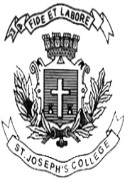 PART AAnswer any FIVE of the following SEVEN questions in 60-80 words each (4x5=20 Marks)What is Jyotiba Phule’s ‘racial theory of caste’? State the nature and importance of Dalit Panthers. What does the term ‘adivasi’ mean? Identify three important features of Muslim minority politics in India.Discuss two features of women politics in India as discussed by Amrita Basu. What are the two main features of Queer politics in India?How does the issue of ‘conversion’ figure in Hindutva politics?PART BAnswer any FIVE of the following SEVEN questions in 120-150 words each (5x10= 50 Marks)How does Anupama Rao examine the issue of Dalits as a political subject?What is Partha Chaterjee’s criticism of Louis Dumont’s views on caste?Examine the consequences of development projects in post-independence India for the Adivasi community.Critically discuss the nature of Christian minority politics in India.Differentiate between ‘pseudo secularism’ and ‘appeasement politics’ through examples.Describe the evolving nature of women’s movement in India as discussed by Anupama Rao.Critically discuss the evolution in judicial approach towards Section 377.ST. JOSEPH’S COLLEGE (AUTONOMOUS), BANGALORE-27ST. JOSEPH’S COLLEGE (AUTONOMOUS), BANGALORE-27ST. JOSEPH’S COLLEGE (AUTONOMOUS), BANGALORE-27ST. JOSEPH’S COLLEGE (AUTONOMOUS), BANGALORE-27ST. JOSEPH’S COLLEGE (AUTONOMOUS), BANGALORE-27ST. JOSEPH’S COLLEGE (AUTONOMOUS), BANGALORE-27ST. JOSEPH’S COLLEGE (AUTONOMOUS), BANGALORE-27M.A. POLITICAL SCIENCE - III SEMESTERM.A. POLITICAL SCIENCE - III SEMESTERM.A. POLITICAL SCIENCE - III SEMESTERM.A. POLITICAL SCIENCE - III SEMESTERM.A. POLITICAL SCIENCE - III SEMESTERM.A. POLITICAL SCIENCE - III SEMESTERM.A. POLITICAL SCIENCE - III SEMESTERSEMESTER EXAMINATION: OCTOBER 2021(Examination conducted January-March, 2022)SEMESTER EXAMINATION: OCTOBER 2021(Examination conducted January-March, 2022)SEMESTER EXAMINATION: OCTOBER 2021(Examination conducted January-March, 2022)SEMESTER EXAMINATION: OCTOBER 2021(Examination conducted January-March, 2022)SEMESTER EXAMINATION: OCTOBER 2021(Examination conducted January-March, 2022)SEMESTER EXAMINATION: OCTOBER 2021(Examination conducted January-March, 2022)SEMESTER EXAMINATION: OCTOBER 2021(Examination conducted January-March, 2022)PS 9419 – Politics in India and the Marginalized GroupsPS 9419 – Politics in India and the Marginalized GroupsPS 9419 – Politics in India and the Marginalized GroupsPS 9419 – Politics in India and the Marginalized GroupsPS 9419 – Politics in India and the Marginalized GroupsPS 9419 – Politics in India and the Marginalized GroupsPS 9419 – Politics in India and the Marginalized GroupsTime- 2 1/2  hrsTime- 2 1/2  hrsMax Marks-70Max Marks-70Max Marks-70